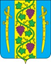 СОВЕТ  ВЫШЕСТЕБЛИЕВСКОГО  СЕЛЬСКОГО ПОСЕЛЕНИЯТЕМРЮКСКОГО РАЙОНАРЕШЕНИЕ № 236 LХХVII  сессия                                                                                             III созыва20.04.2018 г.                                                                   станица  ВышестеблиевскаяОб опубликовании  проекта решения Совета Вышестеблиевского сельского поселения Темрюкского района «О внесении изменений и дополнений в Устав Вышестеблиевского сельского поселения Темрюкского района», назначении даты проведения публичных слушаний, создании оргкомитета по проведению публичных слушаний, утверждении и опубликовании порядка учета предложений и участия граждан в обсуждении проекта решения Совета Вышестеблиевского сельского поселения Темрюкского района «О внесении изменений и дополнений в  Устав Вышестеблиевского сельского поселения Темрюкского района», создании рабочей группы по учету предложений по проекту решения Совета Вышестеблиевского сельского поселения Темрюкского района «О внесении изменений и дополнений в  Устав Вышестеблиевского  сельского поселения Темрюкского района»В целях приведения в соответствие с действующим законодательством Российской Федерации Устава Вышестеблиевского сельского поселения Темрюкского района, руководствуясь Федеральным законом от 6 октября 2003 года № 131-ФЗ «Об общих принципах организации местного самоуправления в Российской Федерации», решением ХV сессии Совета Вышестеблиевского  сельского поселения Темрюкского района от 28 августа 2006 года № 60 «Об утверждении положения о публичных слушаниях на территории Вышестеблиевского сельского поселения Темрюкского района», Совет Вышестеблиевского  сельского поселения Темрюкского района  р е ш и л:1. Официально опубликовать проект решения Совета Вышестеблиевского сельского поселения Темрюкского района «О внесении изменений и дополнений в  Устав Вышестеблиевского  сельского поселения Темрюкского района» (приложение № 1).2. Назначить  проведение публичных слушаний по теме «Рассмотрение проекта решения Совета Вышестеблиевского сельского поселения Темрюкского района «О внесении изменений и дополнений в Устав Вышестеблиевского  сельского поселения  Темрюкского района» на  11 мая  2018 года.3. Создать оргкомитет по проведению публичных слушаний по теме «Рассмотрение проекта решения Совета Вышестеблиевского сельского поселения Темрюкского района «О внесении изменений и дополнений в  Устав Вышестеблиевского   сельского    поселения    Темрюкского района» (приложение № 2).4. Утвердить и опубликовать порядок учета предложений и участия граждан в обсуждении проекта решения Совета Вышестеблиевского сельского поселения Темрюкского района «О внесении изменений и дополнений в  Устав Вышестеблиевского  сельского   поселения   Темрюкского   района»  (приложение № 3).5. Создать  рабочую   группу   по   учету    предложений по проекту решения Совета Вышестеблиевского сельского поселения Темрюкского района «О внесении изменений и дополнений в  Устав Вышестеблиевского сельского поселения Темрюкского  района» (приложение № 4).6. Контроль за выполнением настоящего решения возложить на заместителя главы Вышестеблиевского сельского поселения Темрюкского района (Н.Д. Шевченко) и постоянную комиссию  по вопросам  обеспечения законности, правопорядка, охраны прав и свобод граждан, развития местного самоуправления  (М.П. Кулько).          7. Официально опубликовать решение Совета Вышестеблиевского  сельского поселения Темрюкского района  «Об опубликовании  проекта решения Совета Вышестеблиевского сельского поселения Темрюкского района «О внесении изменений и дополнений в Устав Вышестеблиевского сельского поселения Темрюкского района», назначении даты проведения публичных слушаний, создании оргкомитета по проведению публичных слушаний, утверждении и опубликовании порядка учета предложений и участия граждан в обсуждении проекта решения Совета Вышестеблиевского сельского поселения Темрюкского района «О внесении изменений и дополнений в  Устав Вышестеблиевского сельского поселения Темрюкского района», создании рабочей группы по учету предложений по проекту решения Совета Вышестеблиевского сельского поселения Темрюкского района «О внесении изменений и дополнений в  Устав Вышестеблиевского  сельского поселения Темрюкского района».8. Настоящее   решение   вступает   в   силу   после   официального опубликования.ГлаваВышестеблиевскогосельского поселенияТемрюкского района________________П.К. Хаджиди« 20 » апреля  2018 года Председатель Совета Вышестеблиевского  сельского поселенияТемрюкского района___________И.И. Пелипенко« 20 » апреля  2018 года